ՈՐՈՇՈՒՄ N 49-Ա23  ԱՊՐԻԼԻ  2020թ.ԿԱՊԱՆ  ՀԱՄԱՅՆՔԻ ԿԱՊԱՆ ՔԱՂԱՔԻ ԳՈՐԾԱՐԱՆԱՅԻՆ ՓՈՂՈՑԻ ԹԻՎ 21 ՀԱՍՑԵՈՒՄ  ԳՏՆՎՈՂ, ՀԱՄԱՅՆՔԱՅԻՆ  ՍԵՓԱԿԱՆՈՒԹՅՈՒՆ  ՀԱՆԴԻՍԱՑՈՂ, ԱՐԴՅՈՒՆԱԲԵՐՈՒԹՅԱՆ, ԸՆԴԵՐՔՕԳՏԱԳՈՐԾՄԱՆ ԵՎ ԱՅԼ ԱՐՏԱԴՐԱԿԱՆ  ՆՇԱՆԱԿՈՒԹՅԱՆ ԱՐԴՅՈՒՆԱԲԵՐԱԿԱՆ ՕԲՅԵԿՏՆԵՐԻ 0.29302 ՀԱ ՀՈՂԱՄԱՍԸ  ԱՃՈՒՐԴԱՅԻՆ ԿԱՐԳՈՎ ՕՏԱՐԵԼՈՒ ՄԱՍԻՆՂեկավարվելով «Տեղական ինքնակառավարման մասին» Հայաստանի Հանրապետության օրենքի 18-րդ հոդվածի 1-ին մասի 21-րդ կետով, համաձայն Հայաստանի Հանրապետության Հողային օրենսգրքի 63-րդ և 67-րդ հոդվածների,  Հայաստանի Հանրապետության կառավարության 2006 թվականի ապրիլի 20-ի N 723-Ն, 2001 թվականի ապրիլի 12-ի  N 286 որոշումների   և հաշվի առնելով համայնքի  ղեկավարի  առաջարկությունը,  համայնքի ավագանին   ո ր ո շ ու մ  է.1. ՀՀ Սյունիքի մարզի Կապան համայնք, քաղաք Կապան,  Գործարանային փողոց 21  հասցեում գտնվող` համայնքային սեփականություն հանդիսացող 0.29302 հեկտար մակերեսով արդյունաբերության, ընդերքօգտագործման և այլ արտադրական նպատակային նշանակության «արդյունաբերական օբյեկտներ» գործառնական նշանակության հողամասը (կադաստրային ծածկագիր 09-001-0550-0094) աճուրդային կարգով օտարել` արդյունաբերական օբյեկտ կառուցելու նպատակով, մեկնարկային գինը 6 261 470 ՀՀ դրամ: 2. Համայնքի ղեկավարին՝ Հայաստանի Հանրապետության օրենսդրությամբ սահմանված կարգով և ժամկետներում ապահովել սույն որոշման 1-ին կետով նախատեսված հողամասի աճուրդի կազմակերպումը և իրականացումը:Կողմ( 10 )`ԱՆՏՈՆՅԱՆ ԱՐԵՆ                                 ՀԱՐՈՒԹՅՈՒՆՅԱՆ ԿԱՄՈ              ԱՍՐՅԱՆ ՎԱՉԵ			   	      ՄԱՐՏԻՐՈՍՅԱՆ ԿԱՐԵՆ	  ԳՐԻԳՈՐՅԱՆ ՎԻԼԵՆ                            ՄԵՍՐՈՊՅԱՆ ՆԱՊՈԼԵՈՆ           ԴԱՆԻԵԼՅԱՆ ՎԱՀԵ                               ՄԿՐՏՉՅԱՆ ԱՐԱ           ԴԱՎԹՅԱՆ ՆԱՐԵԿ                      	       ՄՈՎՍԻՍՅԱՆ ԺԱՆ	                       Դեմ ( 0 )Ձեռնպահ ( 0 )                   ՀԱՄԱՅՆՔԻ ՂԵԿԱՎԱՐ   		           ԳԵՎՈՐԳ ՓԱՐՍՅԱՆ2020թ. ապրիլի  23ք. Կապան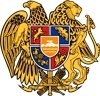 ՀԱՅԱՍՏԱՆԻ ՀԱՆՐԱՊԵՏՈՒԹՅՈՒՆ
ՍՅՈՒՆԻՔԻ ՄԱՐԶ
ԿԱՊԱՆ  ՀԱՄԱՅՆՔԻ  ԱՎԱԳԱՆԻ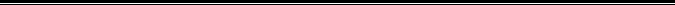 